UČITELJ: JELENA KVAKANDATUM: 2.12.2020.PREDMET:SOCIJALIZACIJANASTAVNA JEDINICA: RADOST U OBITELJIZADATAK: Dijeliti je velika radostVijuge su izmiješane. Kako bi mogao nešto nekom darovati, uzmi olovku i označi liniju slijedeći svaku vijugu. U mjesecu smo darivanja! Daruj svoje ukućane dobrotom, osmijehom, podijeli čokoladu sa sestrom/bratom, pomogni udomiteljici u obavljanju kućanskih poslova, zagrli ih, reci im koliko ih voliš. 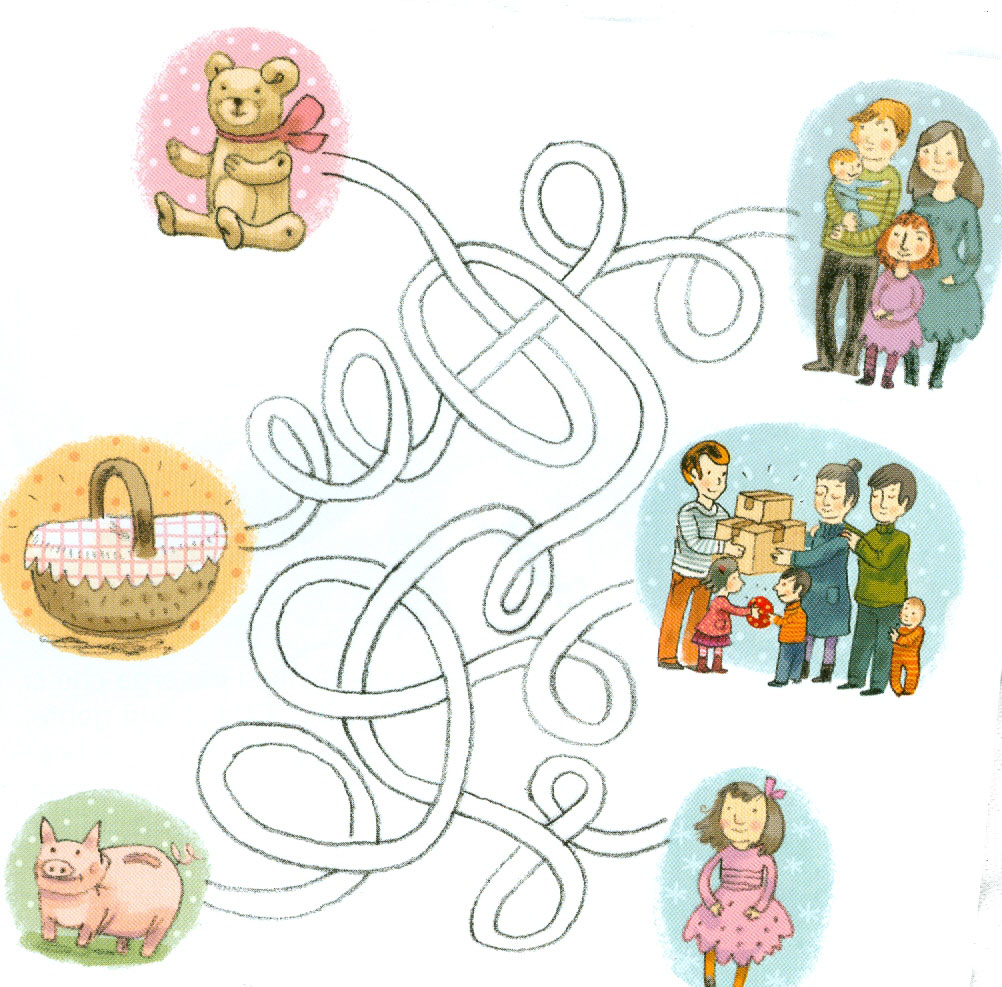 